Acceptance  of AbstractRef: SIP-2019-PRES-05—003Dear Taufik, Muazzinah and AI-AdIy Darniyus,I am pleased to inform you that your abstract entitled “Transparency in Procurement of Goods and Services through E-Procurement at LPSE Banda Aceh City" has been accepted for oral presentation in International Symposium on Indonesian Politics 2019 after peer review by the editorial board. Please note that the conference willbe held on 2 th June 2019 at Hotel Grasia-Semarang* and research workshop on 26th June 201 9 at Universitas Negeri Semarang. You are hereby requested to email your PPT, draftarticle  and  payment  proof  at  seminarpolitikindonesia@mail.unnes.ac.id  by  1 U h day201 9. Participants who can’t ensure their presences at conference venue are allowed to present virtually through video conferencing (Skype).For future correspondence, use this SIP-2019-PRES-05-003 as reference in emailtitle. If you have any queries, feel free to contact any of the undersigned accordingly.INTERHATIONALSY. POS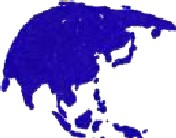 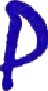 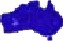 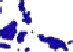 ON INDONESIAN POLITI 9Cah o SeMyonoChairman of International Symposium on Indonesian Politics 201 9E-mail:  cahyo.seftyono@mail.unnes.ac.idContact: +62 813-1 016-91 23*Will be informed laterInvoice No. 05-003To: Taufik, Muazzinah and AI-AdIy DarniyusPayment DetailsTitle account	Nugraheni ArumsariBank name	: Bank Mandiri Account Number	: 1350002306130Date: 22-4-2019juTERHAVotj ALSY. APO9 of tNOONESlAN POL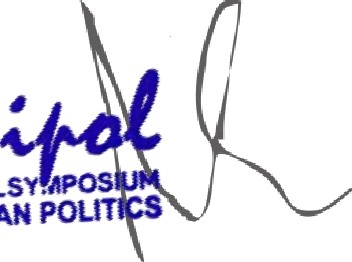 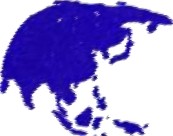 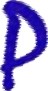 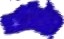 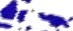 Cahyo SeMyono Chairman of International Symposium on Indonesian Politics 201 9E-mail: cahyo.seftyono@mail.unnes.ac.id Contact: +62 813-1 016-91 23Kindly email us your payment proof to seminarpolitikindonesia@mail.unnes.ac.id. Kindly indicate your name abstract title when you send us your payment proof which will help us for reference for all further communication.Note:Conference fee includes conference kit, conference day lunch, hi-tea and participation certificate. However, conference fee does not include translation assistant, accommodation and transport. The authors are requested to send the payment proof to seminarpolitikindonesia@mail.unnes.ac.id without fail to avoid any confusion at the later stage.ITEMFEEConference and Workshop Fee2.000.000 IDRCo-Author Fee @5OO.000 IDR1.000.000 IDRTotal3.000.000 IDR